ANEXO I (Parte Integrante do Edital de Credenciamento Nº 002/PMF/SMSP/SUSP/2019)DOCUMENTOS OBRIGATÓRIOSDeclaro estar ciente de que na ausência de qualquer dos documentos constantes da lista de documentação obrigatória para habilitação serei considerado automaticamente INABILITADO do certame._____________________________Assinatura do Participante do EditalDOCUMENTOS OBRIGATÓRIOS EDITAL 002/2019DOCUMENTOS OBRIGATÓRIOS EDITAL 002/2019DOCUMENTOS OBRIGATÓRIOS EDITAL 002/2019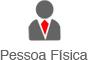 a) Documento de identidade - RG com foto;b) Comprovante de Situação Cadastral - CPF;(https://www.receita.fazenda.gov.br/Aplicacoes/SSL/ATCTA/CPF/ConsultaPublica.asp)b) Comprovante de Situação Cadastral - CPF;(https://www.receita.fazenda.gov.br/Aplicacoes/SSL/ATCTA/CPF/ConsultaPublica.asp)b) Comprovante de Situação Cadastral - CPF;(https://www.receita.fazenda.gov.br/Aplicacoes/SSL/ATCTA/CPF/ConsultaPublica.asp)c) Certificado de Antecedentes Criminais Estadual; (https://esaj.tjsc.jus.br/esaj/portal.do?servico=810100)c) Certificado de Antecedentes Criminais Estadual; (https://esaj.tjsc.jus.br/esaj/portal.do?servico=810100)c) Certificado de Antecedentes Criminais Estadual; (https://esaj.tjsc.jus.br/esaj/portal.do?servico=810100)d) Certificado de Antecedentes Criminais Federal;(https://www2.trf4.jus.br/trf4/processos/certidao/index.php);d) Certificado de Antecedentes Criminais Federal;(https://www2.trf4.jus.br/trf4/processos/certidao/index.php);d) Certificado de Antecedentes Criminais Federal;(https://www2.trf4.jus.br/trf4/processos/certidao/index.php);e) Prova de quitação com a Fazenda Municipal de Florianópolis (CND) da Pessoa Física - CPF (http://www.pmf.sc.gov.br/servicos/sistema.php?servicoid=3551)e) Prova de quitação com a Fazenda Municipal de Florianópolis (CND) da Pessoa Física - CPF (http://www.pmf.sc.gov.br/servicos/sistema.php?servicoid=3551)e) Prova de quitação com a Fazenda Municipal de Florianópolis (CND) da Pessoa Física - CPF (http://www.pmf.sc.gov.br/servicos/sistema.php?servicoid=3551)f) Certificado do CURSO DE CAPACITAÇÃO “TURISMO EM FLORIANÓPOLIS: QUALIFICAÇÃO NO ATENDIMENTO”, ministrado pela Secretaria Municipal de Turismo, Tecnologia e Desenvolvimento Econômico.f) Certificado do CURSO DE CAPACITAÇÃO “TURISMO EM FLORIANÓPOLIS: QUALIFICAÇÃO NO ATENDIMENTO”, ministrado pela Secretaria Municipal de Turismo, Tecnologia e Desenvolvimento Econômico.f) Certificado do CURSO DE CAPACITAÇÃO “TURISMO EM FLORIANÓPOLIS: QUALIFICAÇÃO NO ATENDIMENTO”, ministrado pela Secretaria Municipal de Turismo, Tecnologia e Desenvolvimento Econômico.g) Anexo I devidamente preenchido pelo Atendente do Pró Cidadão e Assinado pelo Participante.g) Anexo I devidamente preenchido pelo Atendente do Pró Cidadão e Assinado pelo Participante.g) Anexo I devidamente preenchido pelo Atendente do Pró Cidadão e Assinado pelo Participante.2 - DOCUMENTOS OBRIGATÓRIOS ADICIONAISPARA REQUERENTES COM DEFICIÊNCIA FÍSICA:2 - DOCUMENTOS OBRIGATÓRIOS ADICIONAISPARA REQUERENTES COM DEFICIÊNCIA FÍSICA:2 - DOCUMENTOS OBRIGATÓRIOS ADICIONAISPARA REQUERENTES COM DEFICIÊNCIA FÍSICA: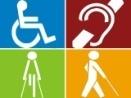 a) Laudo Médico: que deverá atestar o tipo de necessidade especial ou deficiência, bem como as condições de aptidão para o trabalho, com expressa referência ao código correspondente da Classificação Internacional de Doenças - CID, nome do médico e seu registro no Conselho Regional de Medicina – CRM.que deverá atestar o tipo de necessidade especial ou deficiência, bem como as condições de aptidão para o trabalho, com expressa referência ao código correspondente da Classificação Internacional de Doenças - CID, nome do médico e seu registro no Conselho Regional de Medicina – CRM.